Задание«Что мы знаем о кукушке»Авторы: Забелина Наталья Александровна, воспитательУчастники: © МДОУ детский сад №73© МОУ ДПО «Информационно-образовательный Центр»Рыбинск, 2014Цель:Упражнение детей в работе с мышкой, при удержании левой кнопки для перетаскивания изображения в определенное место.Задание:Определи, что относится к кукушке, перетащи эти изображения в круг и объясни свой выбор.Карта дидактического ресурса 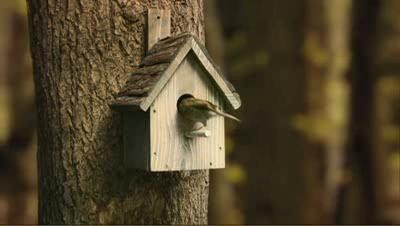 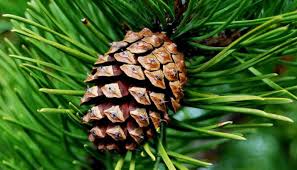 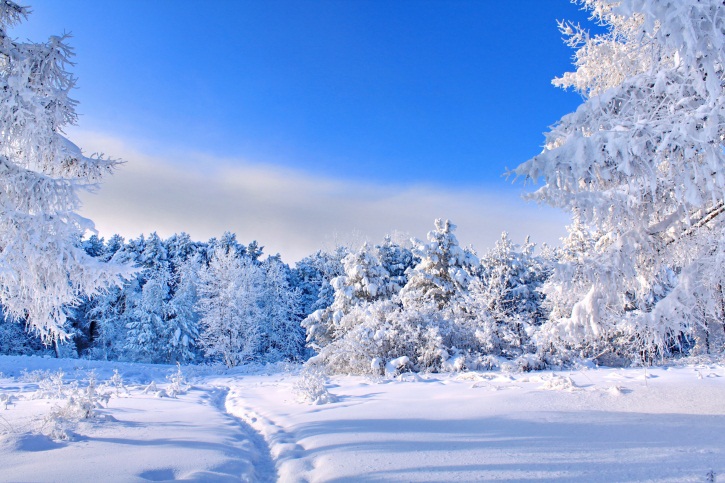 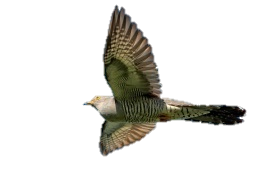 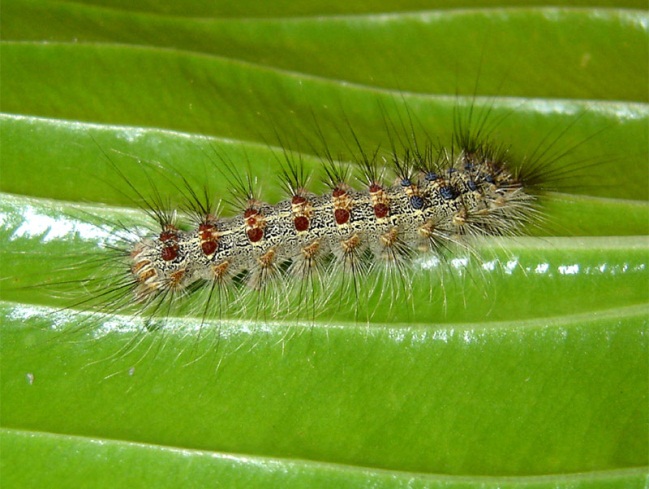 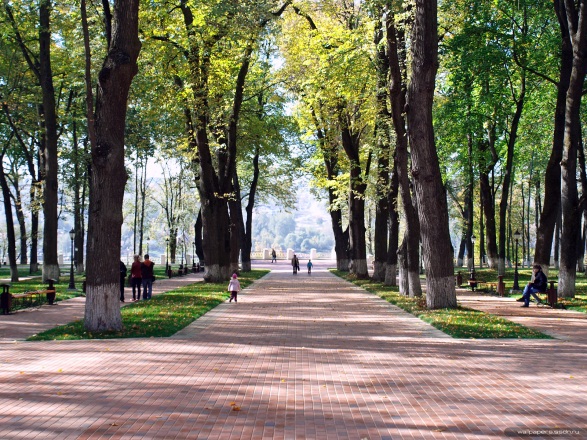 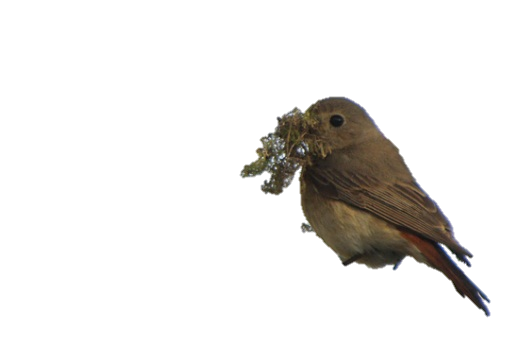 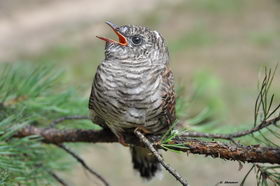 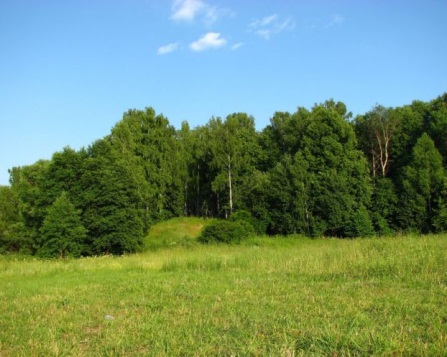 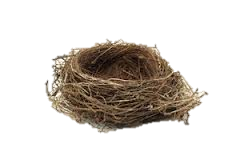 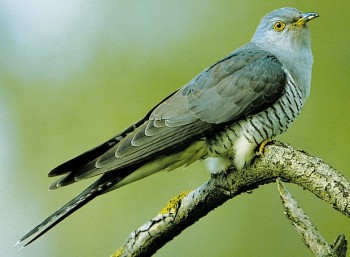 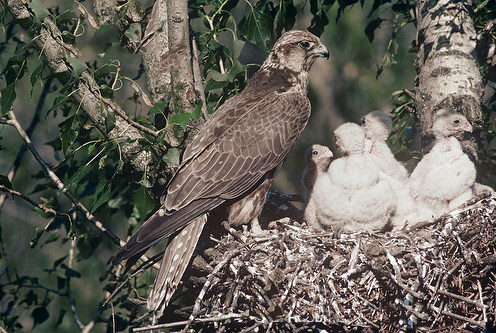 Карта дидактического ресурса Название, вид дидактического ресурсаНазвание, вид дидактического ресурсаЗаданиеЗаданиеЗаданиеЗаданиеВид образовательной деятельности (образовательная область), возрастная группаВид образовательной деятельности (образовательная область), возрастная группаПознаниеПодготовительная группа ПознаниеПодготовительная группа ПознаниеПодготовительная группа ПознаниеПодготовительная группа Место ресурса в образовательном процессеМесто ресурса в образовательном процессеНОД по развитию экологических представлений и формированию начальных азов работы с компьютером.НОД по развитию экологических представлений и формированию начальных азов работы с компьютером.НОД по развитию экологических представлений и формированию начальных азов работы с компьютером.НОД по развитию экологических представлений и формированию начальных азов работы с компьютером.Актуальность использования ИКТАктуальность использования ИКТИспользование задания в электронном виде и возможность манипуляции с ТСО, вызовет у ребенка познавательный интерес.Использование задания в электронном виде и возможность манипуляции с ТСО, вызовет у ребенка познавательный интерес.Использование задания в электронном виде и возможность манипуляции с ТСО, вызовет у ребенка познавательный интерес.Использование задания в электронном виде и возможность манипуляции с ТСО, вызовет у ребенка познавательный интерес.Цели обучающиеобучающиеобучающиеразвивающиевоспитательныеЦели Упражнение детей в работе с мышкой, при удержании левой кнопки для перетаскивания фигуры в определенное место.Упражнение детей в работе с мышкой, при удержании левой кнопки для перетаскивания фигуры в определенное место.Упражнение детей в работе с мышкой, при удержании левой кнопки для перетаскивания фигуры в определенное место.Развитие познавательного интереса у детей.Воспитание у детей выдержки.Организационная структура Организационная структура Организационная структура Организационная структура Организационная структура Организационная структура Длительность Длительность Длительность 5 мин5 мин5 минМатериалМатериалМатериалКомпьютер, программа Word, картинкиКомпьютер, программа Word, картинкиКомпьютер, программа Word, картинкиКоличество участниковКоличество участниковКоличество участников10 человек10 человек10 человекФорма организации деятельности воспитанников Форма организации деятельности воспитанников Форма организации деятельности воспитанников ИндивидуальнаяИндивидуальнаяИндивидуальнаяВарианты использования Варианты использования Варианты использования 1.Помесить в круг то, что относится к кукушке с помощью перетаскивания изображений.2.Помесить в круг то, что относится к кукушке с помощью копирования изображений.3.Скопировать изображение кукушки, после уменьшить его в размере и вставить на относящиеся к ней картинки.1.Помесить в круг то, что относится к кукушке с помощью перетаскивания изображений.2.Помесить в круг то, что относится к кукушке с помощью копирования изображений.3.Скопировать изображение кукушки, после уменьшить его в размере и вставить на относящиеся к ней картинки.1.Помесить в круг то, что относится к кукушке с помощью перетаскивания изображений.2.Помесить в круг то, что относится к кукушке с помощью копирования изображений.3.Скопировать изображение кукушки, после уменьшить его в размере и вставить на относящиеся к ней картинки.Функции и основные виды деятельности педагога (руководство):МотивацияПостановка задачиХодФункции и основные виды деятельности педагога (руководство):МотивацияПостановка задачиХодФункции и основные виды деятельности педагога (руководство):МотивацияПостановка задачиХодПедагог показывает наглядный материал и сообщает инструкцию, при затруднениях в решении задания или при работе с ТСО подводит ребенка наводящими вопросами к правильному ответу или показывает на своем примере принцип действия.Игровая ситуация: «Необходимо, вернуть кукушку домой».Посмотри внимательно и определи, что относится к кукушке, перетащи эти изображения в круг и объясни свой выбор.Педагог показывает картинки и кукушку в кругу, просит ребенка перетащить  изображения, которые относятся к кукушке и рассказать о логической связи между объектами.Педагог показывает наглядный материал и сообщает инструкцию, при затруднениях в решении задания или при работе с ТСО подводит ребенка наводящими вопросами к правильному ответу или показывает на своем примере принцип действия.Игровая ситуация: «Необходимо, вернуть кукушку домой».Посмотри внимательно и определи, что относится к кукушке, перетащи эти изображения в круг и объясни свой выбор.Педагог показывает картинки и кукушку в кругу, просит ребенка перетащить  изображения, которые относятся к кукушке и рассказать о логической связи между объектами.Педагог показывает наглядный материал и сообщает инструкцию, при затруднениях в решении задания или при работе с ТСО подводит ребенка наводящими вопросами к правильному ответу или показывает на своем примере принцип действия.Игровая ситуация: «Необходимо, вернуть кукушку домой».Посмотри внимательно и определи, что относится к кукушке, перетащи эти изображения в круг и объясни свой выбор.Педагог показывает картинки и кукушку в кругу, просит ребенка перетащить  изображения, которые относятся к кукушке и рассказать о логической связи между объектами.Подведение итоговПодведение итоговПодведение итоговПроверка педагогом правильности выполнения и сообщение результатов ребенку.Проверка педагогом правильности выполнения и сообщение результатов ребенку.Проверка педагогом правильности выполнения и сообщение результатов ребенку.